Бушуйская основная школа — филиал муниципального бюджетного общеобразовательного учреждения «Кириковская средняя школа»РАБОЧАЯ ПРОГРАММАпо предмету «Литература» для учащихся 9 класса Бушуйской основной школы – филиала муниципального бюджетного общеобразовательного учреждения «Кириковская средняя  школа» для обучающихся по адаптированной образовательной программе (легкая степень умственной отсталости)Количество часов в неделю – 3Количество часов в год – 102 ч.Составила:  Цитцер Л.А. учитель первой квалификационной категории  2022-2023г.Пояснительная записка.  Настоящая рабочая  программа по учебному предмету «Литература» для обучающихся 9 класса составлена на основании основной адаптированной  образовательной программы основного общего образования муниципального бюджетного общеобразовательного учреждения «Кириковская средняя школа» от 25 марта 2019 года, утвержденная приказом по учреждению № 99/1-од, учебного плана для 7-9 классов муниципального бюджетного общеобразовательного учреждения «Кириковская средняя школа», по адаптированной  образовательной программе для детей с ограниченными возможностями здоровья (легкая степень умственной отсталости) на 2022-2023 учебный год,  положения о рабочей программе педагога  муниципального бюджетного общеобразовательного учреждения «Кириковская средняя  школа» реализующего предметы, курсы и дисциплины общего образования от 30 мая 2019 года.    Настоящая программа рассчитана на пятидневную рабочую неделю и написана с учетом требований, Постановления Главного государственного санитарного врача РФ от 28 сентября 2020 г. N 28 "Об утверждении санитарных правил СП 2.4.3648-20 "Санитарно-эпидемиологические требования к организациям воспитания и обучения, отдыха и оздоровления детей и молодежи" Рабочая программа составлена на основе программы для специальных (коррекционных) общеобразовательных учреждений 8 вида 5-9 классов под редакцией В.В. Воронковой.На изучение предмета отводится отводит 102 часа в год, из расчета 3 учебных часа в неделю.2. Планируемые результаты освоения предметаУчащиеся должны:овладеть навыками правильного, беглого и выразительного чтения доступных их пониманию произведений или отрывков из произведений русских и зарубежных классиков и современных писателей;получить достаточно прочные навыки грамотного письма на основе изучения элементарного курса грамматики;научиться правильно и последовательно излагать свои мысли в устной и письменной форме;быть социально адаптированными в плане общего развития и сформированности нравственных качеств.Специальная задача коррекции речи и мышления школьников с особыми возможностями здоровья является составной частью учебного процесса и решается при формировании у них знаний, умений и навыков, воспитания личности.На уроках чтения в 9 классе продолжается формирование у школьников техники чтения: правильности, беглости, выразительности на основе понимания читаемого материала. Это связано с тем, что не все учащиеся старших классов в достаточной степени владеют указанными навыками. Кроме того, изучение каждого художественного произведения вызывает у них затруднения при его чтении и понимании содержания. Ведь рекомендуемые произведения разножанровые и при работе с ними требуется большая методическая вариативность.Школьникам с особыми возможностями здоровья трудно воспринимают биографические данные писателей, тем более их творческий путь, представленный даже в упрощенном варианте. Биографию писателя они часто отождествляют с биографией героев читаемых произведений. В исторических произведениях учащиеся с трудом воспринимают описываемые события, не всегда понимают слова и выражения, используемые автором для передачи того или иного факта, поступка героя.На уроках чтения, кроме совершенствования техники чтения и понимания содержания художественных произведений уделяется большое внимание развитию речи учащихся и их мышлению.Школьники учатся отвечать на поставленные вопросы; полно, правильно и последовательно передавать содержание прочитанного; кратко пересказывать основные события, изложенные в произведении; называть главных и второстепенных героев, давать им характеристику, адекватно оценивать их действия и поступки; устанавливать несложные причинно-следственные связи и отношения; делать выводы, обобщения, в том числе 3. Содержание учебного предмета4. Тематическое планирование с указанием количества часов на освоение каждой темы.	Необходима корректировка расписания в мае2023 года на 4 часа5. Список литературы, используемый при оформлении рабочей программы.Литература
 Учебник: Аксёнова А.К.Чтение. Учебник для 9 класса специальных (коррекционных) образовательных учреждений VIII вида. – М: Просвещение, 2013.УЧЕБНО-МЕТОДИЧЕСКАЯ ЛИТЕРАТУРА ДЛЯ УЧИТЕЛЯПрограммы специальных (коррекционных) общеобразовательных учреждений. VIII вида. 5 – 9 классы\ под ред. В.В.Воронковой \Сборник 1 .- М.: ВЛАДОС, 2001Русский язык и чтение. 5 -7 класс: речевые разминки, зрительные диктанты, игровые упражнения \ М.Е.Прокопьенко . –Волгоград: Учитель, 2009 . – серия «Коррекционное обучение»Чтение. Учебник для 9 класса специальных (коррекционных) образовательных учреждений VIII вида \ А.К. Ассенова.; М.И. Шишкова - М.: Просвещение, 2013гСОГЛАСОВАНО:Заместитель директора по учебно-воспитательной работе Сластихина Н.П._______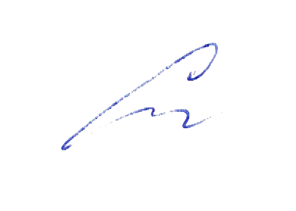 «31» августа 2022года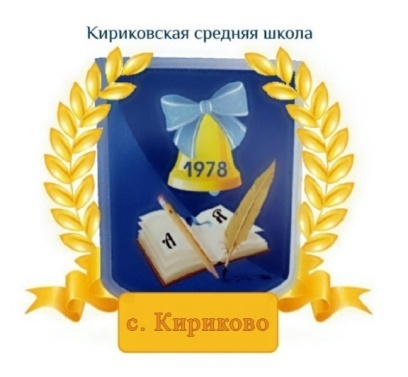 УТВЕРЖДАЮ:Директор муниципального бюджетного общеобразовательного учреждения «Кириковская средняя школа»_________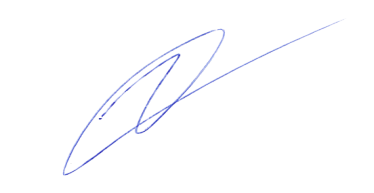 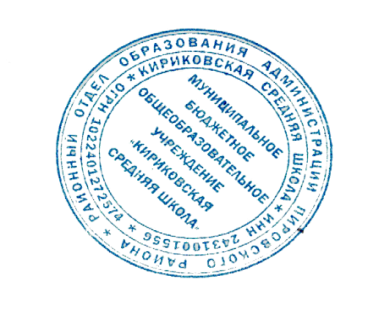 Ивченко О.В.«31» августа 2022 года№п/пРазделы, темыКол-во часов1Введение12Устное народное творчество103Из произведений Русской литературы XIX века494Из произведений Русской литературы XX века335Зарубежная литература9Всего:Всего:102№ТемаКол-во ч.ДатаВведениеВведениеВведениеВведение1Роль книги в жизни человека12.09Устное народное творчествоУстное народное творчествоУстное народное творчествоУстное народное творчество2Устное народное творчество. Жанры15.093Русские народные песни. «Колыбельная», «За морем синичка жила». Чтение, беседа по вопросам16.094Былины как жанр. Знакомство с особенностями жанра19.095Былина «На заставе богатырской».112.096В/чтение. Былина «Вольга и Микула Селенинович»113.097Контрольный урок. Проверка техники чтения116.098Народная сказка « Сказка про Василису Премудрую»119.099« Сказка про Василису Премудрую»120.0910Беседа, обсуждение сказки, вопросы123.0911Сказка «Лиса и тетерев». Чтение, беседа об особенностях сказок о животных. Язык сказок. Герои126.09Из произведений русской литературы XIX векаИз произведений русской литературы XIX векаИз произведений русской литературы XIX векаИз произведений русской литературы XIX века12В.А. Жуковский. Биография. Сказка «Три пояса».127.0913Сказка «Три пояса».130.0914Беседа по содержанию сказки13.1015И.А. Крылов. Знакомство с жизнью и творчеством14.1016И.А. Крылов. Басня «Кот и повар». Чтение по ролям17.1017Басня «Слон и Моська». Чтение, беседа об особенностях жанра басни. Мораль в басне110.1018А.С. Пушкин. Биография. Рассказ учителя111.1019А.С. Пушкин. Поэма «Руслан и Людмила»114.1020А.С. Пушкин. «Руслан и Людмила»117.1021А.С. Пушкин. «Руслан и Людмила»118.1022Повесть «Барышня - крестьянка». Чтение121.1023А.С. Пушкин «Барышня – крестьянка»124.1024Беседа о поступках, характерах героев125.1025А.С. Пушкин «Барышня – крестьянка». Итоговый урок128.1026А.С. Пушкин. Внеклассное чтение по произведениям17.1127М.Ю. Лермонтов. Знакомство с жизнью и творчеством поэта по учебнику18.1128М.Ю. Лермонтов. Стихотворение «Тучи».111.1129М.Ю. Лермонтов «Баллада»114.1130Баллада «Морская царевна»115.1131Чтение, работа по содержанию баллады118.1132Внеклассное чтение по стихотворениям М.Ю. Лермонтова.121.1133Стихи о Родине, о природе: «Выхожу один я на дорогу», «Листок». Беседа по вопросам122.1134Чтение стихотворения наизусть (на выбор)125.1135Н.В. Гоголь. Биография. Знакомство с жизнью и творчеством128.1136Н.В. Гоголь. Повесть «Майская ночь, или Утопленница» Чтение, пересказ129.1137Н.В. Гоголь. Повесть «Майская ночь, или Утопленница»12.1238Чтение, знакомство с особенностями языка повести15.1239Н.В. Гоголь «Майская ночь, или Утопленница».16.1240Н.В. Гоголь «Майская ночь»19.1241Пересказ эпизода (на выбор). Рисование иллюстраций к повести112.1242Внеклассное чтение. Н.В. Гоголь «Ночь перед Рождеством»113.1243Устное рисование портретов героев повести, особенности языка116.1244Контрольный урок. Проверка техники чтения119.1245Н.В. Гоголь «Ночь перед Рождеством»120.1246Н.А. Некрасов. Знакомство с жизнью и творчеством. Игра «Аукцион знаний»123.1247Н.А. Некрасов. Стихотворение «Рыцарь на час».126.1248Н.А. Некрасов «Рыцарь на час». Беседа по вопросам, обсуждение127.1249Поэма «Саша» (отрывок). Чтение поэмы19.0150Беседа по вопросам, работа с текстом поэмы «Саша»110.0151Внеклассное чтение. Викторина по произведениям Некрасова113.0152А.А. Фет. Биография. Знакомство со статьей в учебнике. Беседа по вопросам116.0153Стихотворение «На заре ты ее не буди». Выразительное чтение117.0154«Это утро» и др. стихи. Изображение природы и внутренний мир лирического героя120.0155Чтение стихотворения наизусть (на выбор)123.0156А.П. Чехов. Биография. Знакомство с жизнью и творчеством. Игра «снежный ком»124.0157А.П. Чехов. Рассказ «Злоумышленник».127.0158А.П. Чехов «Злоумышленник»130.0159А.П. Чехов. Рассказ «Пересолил». Чтение, беседа об особенностях юмора писателя131.0160Внеклассное чтение по рассказам Чехова13.02Из произведений русской литературы XX века 33 ч.Из произведений русской литературы XX века 33 ч.Из произведений русской литературы XX века 33 ч.Из произведений русской литературы XX века 33 ч.61М. Горький. Знакомство с биографией16.0262М. Горький «Песня о Соколе». Чтение, знакомство с особенностями песни17.0263«Песня о Соколе». Отработка навыков выразительного чтения110.0264М. Горький и Нижегородский край. Заочная экскурсия по горьковским местам113.0265В.В. Маяковский. «Необычайное приключение на даче» и др. Выразительное чтение учителем стихотворений.114.0266В.В. Маяковский. «Необычайное приключение на даче».117.0267М. Цветаева Поэзия и жизнь поэтессы120.0268Чтение стихов, беседа по вопросам («Красною кистью», «Вчера еще в глаза глядел»)121.0269Стихотворения М Цветаевой. Отработка навыка выразительного чтения127.0270К.Г. Паустовский. Биография. «Стекольный мастер»128.0271К.Г. Паустовский «Стекольный мастер»13.0372К.Г. Паустовский «Стекольный мастер» Чтение наизусть абзаца, в котором автор дает описание природы16.0373Пересказ рассказа, описание картин природы и чувства героев, письменный ответ на вопросы17.0374Внеклассное чтение. К. Паустовский «Старик в потертой шинели»110.0375С. А. Есенин. Слово о поэте.113.0376Стихотворение «Нивы сжаты, рощи голы». Выразительное чтение наизусть, беседа по вопросам114.0377С.А. Есенин «Собаке Качалова»117.0378«Стихи о природе». Конкурс чтецов120.0379М.А. Шолохов. Биография. Разбор статьи учебника, беседа по плану121.0380М.А. Шолохов «Судьба человека»124.0381М.А. Шолохов «Судьба человека»13.0482Выразительное чтение по ролям эпизода, характеристика главного героя14.0483Внеклассное чтение. Шолохов «Донские рассказы»17.0484Е.И. Носов. Рассказ «Трудный хлеб».110.0485Е.И. Носов. Рассказ «Трудный хлеб». Первичное восприятие рассказа, беседа по вопросам111.0486Е.И. Носов. Рассказ «Трудный хлеб».114.0487Н.М. Рубцов. Биография поэта. Деревенская тема поэзии117.0488Стихотворения «Тихая моя родина», «Русский огонек», «Зимняя ночь» и др.118.0489Устное рисование картин природы в поэзии Рубцова.121.0490Ю.И. Коваль. Слово о писателе124.0491Ю.И. Коваль «Приключения Васи Куролесова».125.0492Ю.И. Коваль «Приключения Васи Куролесова».128.0493Написание отзыва о книге Ю. Коваля (чемпонравилась повесть)15.05Зарубежная литератураЗарубежная литератураЗарубежная литератураЗарубежная литература94Р. Стивенсон. «Вересковый мед».18.0595Промежуточная аттестация112.0596Р. Стивенсон. «Вересковый мед». Работа над содержанием баллады115.0597Э. Сетон - Томпсон. Рассказ «Снап».116.0598Э. Сетон - Томпсон. Рассказ «Снап».119.0599Дж. Даррелл. Слово о писателе. Чтение рассказа «Живописный жираф»1100Дж. Даррелл. «Живописный жираф»1101Контрольные вопросы и задания по пройденному материалу1102Заключительный урок. Викторина « Герои книг». Задание на лето1